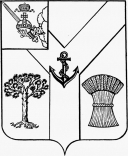 АДМИНИСТРАЦИЯМЕЖДУРЕЧЕНСКОГО МУНИЦИПАЛЬНОГО ОКРУГАВОЛОГОДСКОЙ ОБЛАСТИПОСТАНОВЛЕНИЕОт  02.05.2023   № 271            с. ШуйскоеО создании комиссии по обеспечению реализации муниципальной программы «Формирование современной городской среды на территории села Шуйское Междуреченского муниципального округа на 2023-2030 годы»Администрация округа ПОСТАНОВЛЯЕТ:1. Создать комиссию по обеспечению реализации муниципальной программы «Формирование современной городской среды на территории села Шуйское Междуреченского муниципального округа на 2023-2030 годы» (далее – Комиссия) и утвердить ее состав согласно приложению № 1 к настоящему постановлению.2. Утвердить Положение о Комиссии согласно приложению № 2 к настоящему постановлению.3. Настоящее постановление подлежит размещению на сайте Междуреченского муниципального округа в сети «Интернет».Глава округа                                                                                               А. А. Титов                                                                                                           (приложение № 1)Состав комиссии по обеспечению реализации муниципальной программы «Формирование современной городской среды на территории села Шуйское Междуреченского муниципального округа на 2023-2030 годы»                                                                                                                        (приложение № 2)Положение о комиссии по обеспечению реализации муниципальной программы «Формирование современной городской среды на территории села Шуйское Междуреченского муниципального округа на 2023-2030 годы»I. Общие положения1. Комиссия по обеспечению реализации муниципальной программы «Формирование современной городской среды на территории села Шуйское Междуреченского муниципального округа на 2023-2030 годы» (далее – Комиссия) является постоянно действующим коллегиальным совещательным органом, созданным в целях организации общественного обсуждения проектов нормативных правовых актов, включая изменения, вносимые в муниципальную программу «Формирование современной городской среды на территории села Шуйское Междуреченского муниципального округа на 2023-2030 годы» (далее - муниципальная программа), рассмотрения и оценки предложений о включении в муниципальную программу дворовых и общественных территорий, а так же для осуществления контроля за ее реализацией.2. Комиссия в своей деятельности руководствуется Конституцией Российской Федерации, федеральными законами, указами и распоряжениями Президента Российской Федерации, постановлениями и распоряжениями Правительства Российской Федерации, правовыми актами Вологодской области, Администрации Междуреченского муниципального округа, иными правовыми актами, а также настоящим Положением.3. Общий количественный состав Комиссии составляет 5 человек.II. Основные задачи и функции Комиссии4. В задачи Комиссии входит:а) осуществление взаимодействия с гражданами и организациями по вопросам контроля и координации за ходом выполнения муниципальной программы, в том числе за реализацией конкретных мероприятий в рамках муниципальной программы;б) предварительное рассмотрение и согласование отчетов о реализации муниципальной программы;в) рассмотрение предложений членов Комиссии по вопросам реализации муниципальной программы;г) организация и проведение общественного обсуждения изменений, вносимых в муниципальную программу;д) вовлечение граждан, организаций Междуреченского муниципального округа в процесс общественного обсуждения изменений, вносимых в муниципальную программу;е) осуществление контроля за реализацией решений Комиссии;ж) рассмотрение и оценка предложений о включении в муниципальную программу дворовых и общественных территорий;5. Основными функциями Комиссии являются:а) организация и проведение общественных обсуждений изменений, вносимых в муниципальную программу;б) осуществление контроля и координации за ходом выполнения муниципальной программы, в том числе реализацией ее конкретных мероприятий;в) оценка поступивших предложений по благоустройству дворовых и общественных территорий;г) формирование адресного перечня многоквартирных домов, дворовые территории которых были отобраны для проведения мероприятий по благоустройству;д) принятие решения об исключении дворовой территории из перечня домов и проекта муниципальной программы и включению в них дворовой территории из резервного перечня;е) рассмотрение сводной информации по результатам общественных обсуждений, принятие решения о выборе общественной территории, подлежащей благоустройству в 2023 - 2030 годах, определение перечня мероприятий по ее благоустройству;ж) подготовка предложений по внесению изменений в муниципальную программу;з) обсуждение и утверждение дизайн-проектов благоустройства дворовых и общественных территорий, включенных в муниципальную программу, а также дизайн-проекта общественной территории, подлежащей благоустройству;и) обсуждение отчетов о реализации муниципальной программы;к) взаимодействие со средствами массовой информации с целью увеличения уровня информированности граждан о реализации муниципальной программы;л) осуществление иных функций во исполнение возложенных на Комиссию задач.III. Права Комиссии6. Комиссия имеет право:а) запрашивать в установленном порядке у органов местного самоуправления, юридических лиц независимо от форм собственности материалы и информацию по вопросам, относящимся к компетенции Комиссии;б) приглашать на свои заседания представителей органов местного самоуправления и иных представителей, представителей общественных организаций и заслушивать их на своих заседаниях.IV. Организация деятельности Комиссии7. Руководство работой Комиссии осуществляет председатель Комиссии, а в его отсутствие - заместитель председателя Комиссии.8. Члены Комиссии должны своевременно и должным образом уведомляться о месте, дате и времени проведения заседания Комиссии. Для этого секретарь комиссии не позднее чем за 3 рабочих дня до даты проведения заседания Комиссии уведомляет членов Комиссии о предстоящем заседании при помощи средств сотовой связи (в том числе смс-уведомления) или путем вручения письменного уведомления.9. Комиссия правомочна, если на заседании присутствуют более 50 процентов общего числа ее членов. Каждый член Комиссии имеет 1 (один) голос.10. Решения Комиссии принимаются простым большинством голосов членов Комиссии, принявших участие в ее заседании. При равенстве голосов решение принимается председателем Комиссии.11. Решения Комиссии в день их принятия оформляются протоколом, который подписывают члены Комиссии, принявшие участие в заседании. Не допускается заполнение протоколов карандашом и внесение в них исправлений. Протокол Комиссии в течение одного рабочего дня со дня его принятия направляется в администрацию Междуреченского муниципального округа.12. Председатель Комиссии:- руководит организацией деятельности Комиссии, обеспечивает планирование ее деятельности и председательствует на заседаниях Комиссии;- вправе вносить предложения в повестку дня заседаний Комиссии и по вопросам деятельности Комиссии;- лично участвует в заседаниях Комиссии;- знакомится с материалами по вопросам, рассматриваемым Комиссией;- подписывает документы, в том числе протоколы заседаний Комиссии;- организует контроль за выполнением решений, принятых Комиссией.13. Заместитель председателя Комиссии:- вправе вносить предложения в повестку дня заседаний Комиссии;- знакомится с материалами по вопросам, рассматриваемым Комиссией;- лично участвует в заседаниях Комиссии;- вправе вносить предложения по вопросам, находящимся в компетенции Комиссии;- выполняет поручения Комиссии и ее председателя;- исполняет обязанности председателя Комиссии в случае его отсутствия в период отпуска, командировки или болезни либо по его поручению;- участвует в подготовке вопросов на заседания Комиссии и осуществляет необходимые меры по выполнению ее решений, контроль за их реализацией.14. Иные члены Комиссии:- вправе вносить предложения в повестку дня заседаний Комиссии;- знакомятся с материалами по вопросам, рассматриваемым Комиссией;- лично участвуют в заседаниях Комиссии;- вправе вносить предложения по вопросам, находящимся в компетенции Комиссии;- имеют право голоса на заседаниях Комиссии;- выполняют поручения председателя Комиссии (в его отсутствие - заместителя председателя Комиссии);- участвуют в подготовке вопросов на заседания Комиссии и осуществляют необходимые меры по выполнению ее решений.15. Секретарь Комиссии осуществляет организационное и информационно-аналитическое обеспечение деятельности Комиссии, а также обеспечивает ведение делопроизводства и организацию подготовки заседаний Комиссии (уведомляет членов Комиссии о месте, дате и времени проведения заседания Комиссии, рассылает документы, их проекты и иные материалы, подлежащие обсуждению).16. Организационно-техническое и документационное обеспечение деятельности Комиссии осуществляет администрация Междуреченского муниципального округа.17. Решения Комиссии могут быть обжалованы в порядке, предусмотренном законодательством Российской Федерации.18. Изменения состава Комиссии и настоящего Положения осуществляется постановлением администрации Междуреченского муниципального округа.УТВЕРЖДЕНпостановлениемадминистрации округа от 02.05.2023 № 271Киселёв С. Н.Первый заместитель главы округа, председатель комиссииПальникова Е. П.Начальник Управления по развитию территории администрации Междуреченского муниципального округа, заместитель председателя комиссииЧлены комиссии:Архипов В. Ю.Ведущий эксперт отдела строительства и ЖКХ администрации округа, секретарь комиссииДушенькин Д. А.Начальник отдела строительства и ЖКХ администрации округаВолосов С. А.Консультант отдела имущественных отношений администрации округаУТВЕРЖДЕНОпостановлениемадминистрации округа от 02.05.2023 № 271